BSGC FORMULARIO DE UNIFORMES 2020-2021BSGC UNIFORMS FORM 2020-2021BSGC CAMISETA ALGODÓNBSGC COTTON T-SHIRT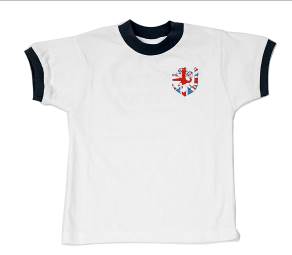 BSGC CAMISETA TÉCNICA (SOLO SECUNDARIA)BSGC TECHNICAL FABRIC T-SHIRT (ONLY SECONDARY)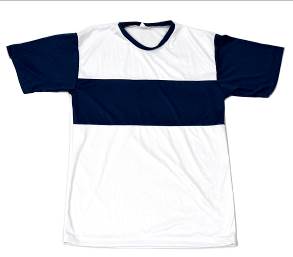 BSGC PE SHORTBSGC PE SHORT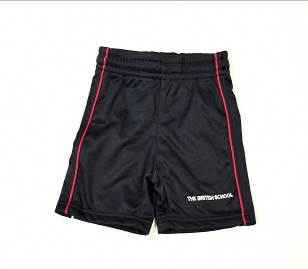 BSGC PANTALÓN LARGOBSGC LONG TRACKSUIT TROUSER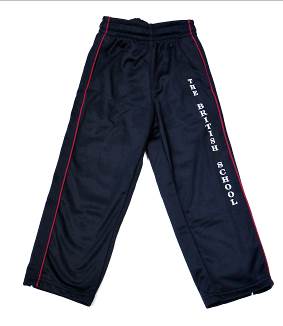 BSGC SUDADERA INFANTSBSGC SWEATSHIRT INFANTS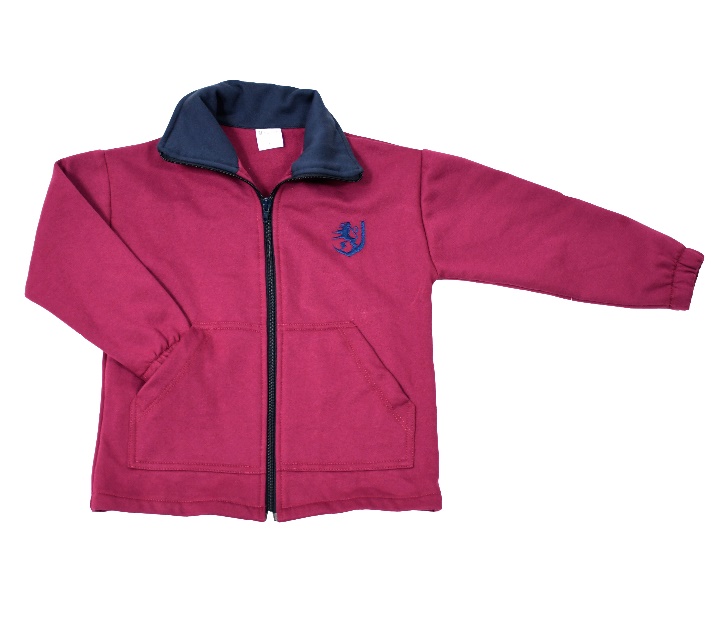 BSGC PE SUDADERA JUNIORS/SECUNDARIABSGC PE TRACKSUIT JACKET JUNIORS/SECONDARY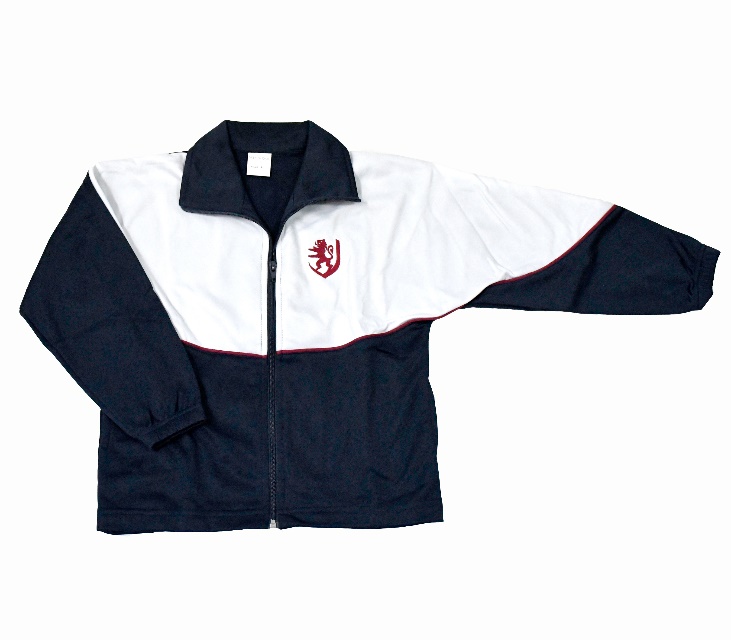 BSGC BABY INFANTSBSGC BABY INFANTS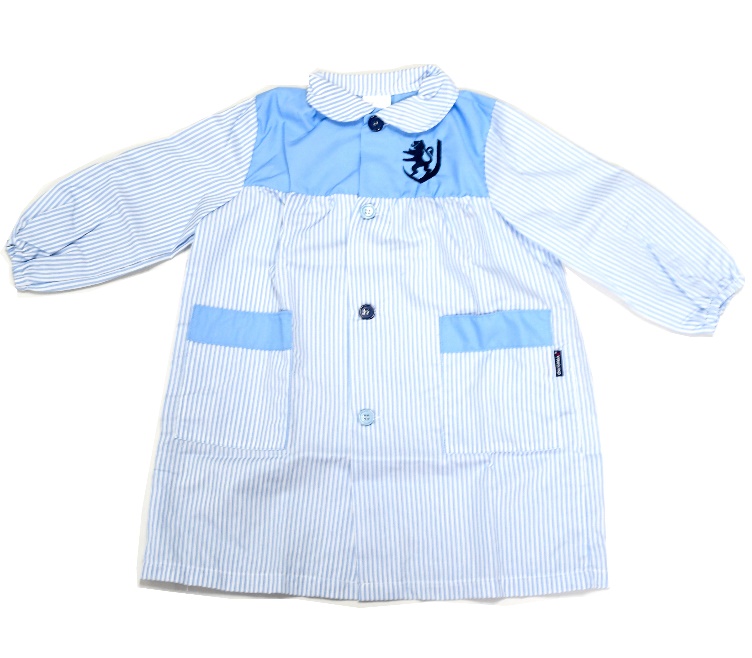 BSGC POLOBSGC POLO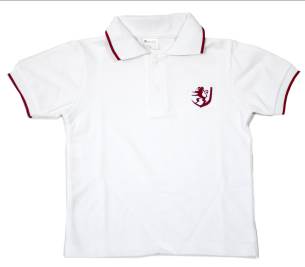 BSGC CARDIGANBSGC CARDIGAN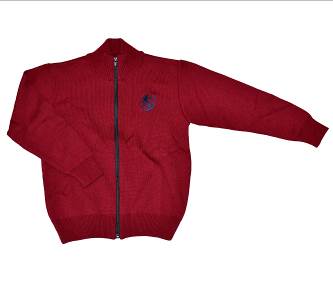 BSGC PANTALÓN CORTO VESTIRBSGC SHORT NAVY TROUSERS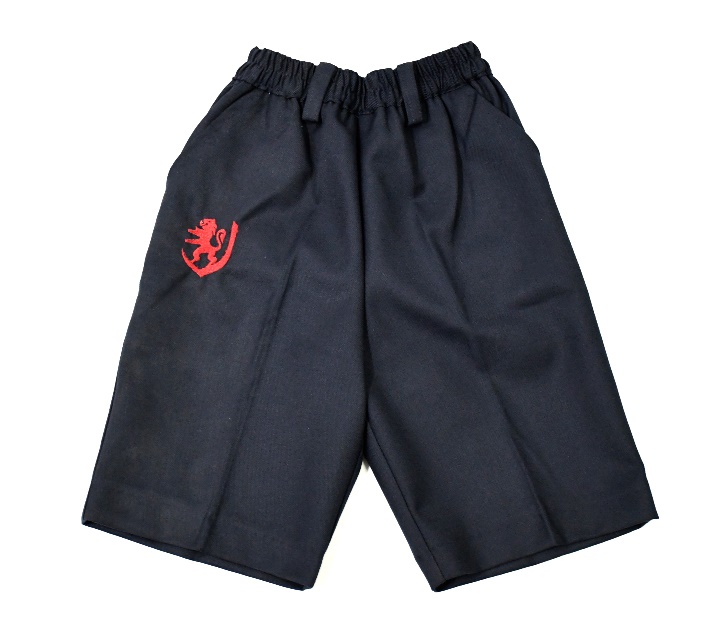 BSGC PANTALÓN LARGO VESTIRBSGC LONG NAVY TROUSERS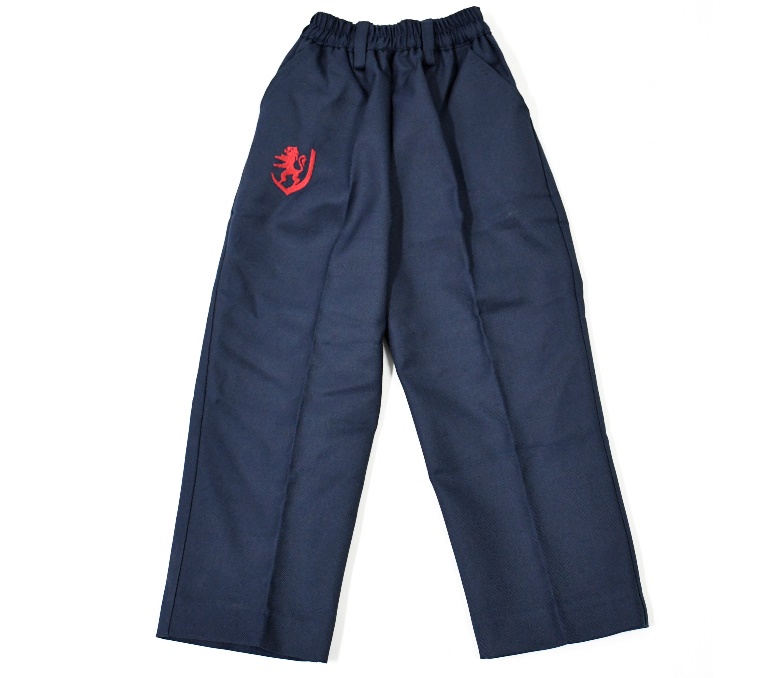 BSGC FALDABSGC SKIRT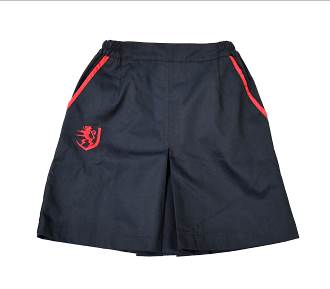 BSGC CYCLING SHORT (ONLY FOR WEARING UNDER THE SKIRT) BSGC PANTALÓN CICLISTA (SOLO PARA USAR DEBAJO DE LA FALDA)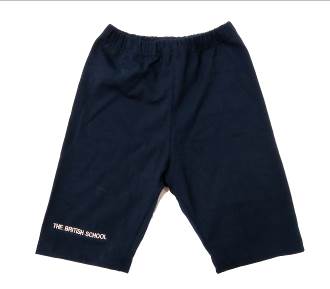 BSGC GIRLS SHOESBSGC ZAPATOS DE CHICA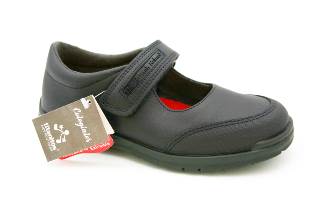 BSGC BOYS SHOESBSGC ZAPATOS DE CHICO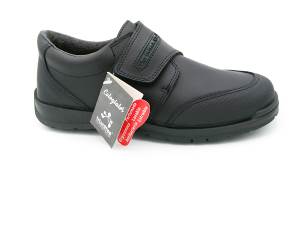 BSGC WHITE TRAINERSBSGC ZAPATILLAS DEPORTIVAS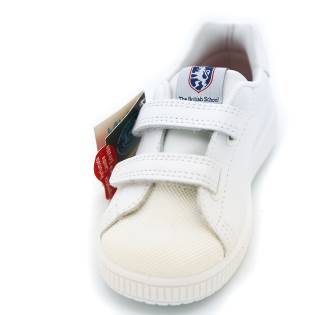 BSGC ACCESORIESBSGC ACESORIOS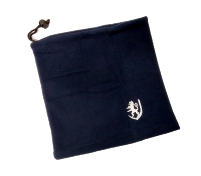 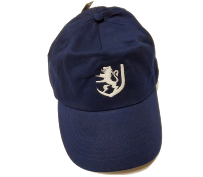 Nombre padre/madreFather/Mother’s nameNombre alumno/a 1Student’s name 1Nombre alumno/a 2Student’s name 2Nombre alumno/a 3Student’s name 3Acepto el cargo en cuenta en septiembreI give permission for the uniform charges tobe added to the school account in SeptemberSí, acepto (por favor, marcar la casilla)Yes, I accept (please, tick the box)              Talla/SizeUnidades/UnitsSi necesita más tallas, por favor complete el siguiente formularioIf you need more sizes, please filling gaps belowSi necesita más tallas, por favor complete el siguiente formularioIf you need more sizes, please filling gaps belowTalla/SizeUnidades/UnitsSi necesita más tallas, por favor complete el siguiente formularioIf you need more sizes, please filling gaps belowSi necesita más tallas, por favor complete el siguiente formularioIf you need more sizes, please filling gaps belowTalla/SizeUnidades/UnitsTalla/SizeUnidades/UnitsSi necesita más tallas, por favor complete el siguiente formularioIf you need more sizes, please filling gaps belowSi necesita más tallas, por favor complete el siguiente formularioIf you need more sizes, please filling gaps belowTalla/SizeUnidades/UnitsSi necesita más tallas, por favor complete el siguiente formularioIf you need more sizes, please filling gaps belowSi necesita más tallas, por favor complete el siguiente formularioIf you need more sizes, please filling gaps belowTalla/SizeUnidades/UnitsTalla/SizeUnidades/UnitsSi necesita más tallas, por favor complete el siguiente formularioIf you need more sizes, please filling gaps belowSi necesita más tallas, por favor complete el siguiente formularioIf you need more sizes, please filling gaps belowTalla/SizeUnidades/UnitsSi necesita más tallas, por favor complete el siguiente formularioIf you need more sizes, please filling gaps belowSi necesita más tallas, por favor complete el siguiente formularioIf you need more sizes, please filling gaps belowTalla/SizeUnidades/UnitsTalla/SizeUnidades/UnitsSi necesita más tallas, por favor complete el siguiente formularioIf you need more sizes, please filling gaps belowSi necesita más tallas, por favor complete el siguiente formularioIf you need more sizes, please filling gaps belowTalla/SizeUnidades/UnitsSi necesita más tallas, por favor complete el siguiente formularioIf you need more sizes, please filling gaps belowSi necesita más tallas, por favor complete el siguiente formularioIf you need more sizes, please filling gaps belowTalla/SizeUnidades/UnitsTalla/SizeUnidades/UnitsSi necesita más tallas, por favor complete el siguiente formularioIf you need more sizes, please filling gaps belowSi necesita más tallas, por favor complete el siguiente formularioIf you need more sizes, please filling gaps belowTalla/SizeUnidades/UnitsSi necesita más tallas, por favor complete el siguiente formularioIf you need more sizes, please filling gaps belowSi necesita más tallas, por favor complete el siguiente formularioIf you need more sizes, please filling gaps belowTalla/SizeUnidades/UnitsTalla/SizeUnidades/UnitsSi necesita más tallas, por favor complete el siguiente formularioIf you need more sizes, please filling gaps belowSi necesita más tallas, por favor complete el siguiente formularioIf you need more sizes, please filling gaps belowTalla/SizeUnidades/UnitsSi necesita más tallas, por favor complete el siguiente formularioIf you need more sizes, please filling gaps belowSi necesita más tallas, por favor complete el siguiente formularioIf you need more sizes, please filling gaps belowTalla/SizeUnidades/UnitsTalla/SizeUnidades/UnitsSi necesita más tallas, por favor complete el siguiente formularioIf you need more sizes, please filling gaps belowSi necesita más tallas, por favor complete el siguiente formularioIf you need more sizes, please filling gaps belowTalla/SizeUnidades/UnitsSi necesita más tallas, por favor complete el siguiente formularioIf you need more sizes, please filling gaps belowSi necesita más tallas, por favor complete el siguiente formularioIf you need more sizes, please filling gaps belowTalla/SizeUnidades/UnitsTalla/SizeUnidades/UnitsSi necesita más tallas, por favor complete el siguiente formularioIf you need more sizes, please filling gaps belowSi necesita más tallas, por favor complete el siguiente formularioIf you need more sizes, please filling gaps belowTalla/SizeUnidades/UnitsSi necesita más tallas, por favor complete el siguiente formularioIf you need more sizes, please filling gaps belowSi necesita más tallas, por favor complete el siguiente formularioIf you need more sizes, please filling gaps belowTalla/SizeUnidades/UnitsTalla/SizeUnidades/UnitsSi necesita más tallas, por favor complete el siguiente formularioIf you need more sizes, please filling gaps belowSi necesita más tallas, por favor complete el siguiente formularioIf you need more sizes, please filling gaps belowTalla/SizeUnidades/UnitsSi necesita más tallas, por favor complete el siguiente formularioIf you need more sizes, please filling gaps belowSi necesita más tallas, por favor complete el siguiente formularioIf you need more sizes, please filling gaps belowTalla/SizeUnidades/UnitsTalla/SizeUnidades/UnitsSi necesita más tallas, por favor complete el siguiente formularioIf you need more sizes, please filling gaps belowSi necesita más tallas, por favor complete el siguiente formularioIf you need more sizes, please filling gaps belowTalla/SizeUnidades/UnitsSi necesita más tallas, por favor complete el siguiente formularioIf you need more sizes, please filling gaps belowSi necesita más tallas, por favor complete el siguiente formularioIf you need more sizes, please filling gaps belowTalla/SizeUnidades/UnitsTalla/SizeUnidades/UnitsSi necesita más tallas, por favor complete el siguiente formularioIf you need more sizes, please filling gaps belowSi necesita más tallas, por favor complete el siguiente formularioIf you need more sizes, please filling gaps belowTalla/SizeUnidades/UnitsSi necesita más tallas, por favor complete el siguiente formularioIf you need more sizes, please filling gaps belowSi necesita más tallas, por favor complete el siguiente formularioIf you need more sizes, please filling gaps belowTalla/SizeUnidades/UnitsTalla/SizeUnidades/UnitsSi necesita más tallas, por favor complete el siguiente formularioIf you need more sizes, please filling gaps belowSi necesita más tallas, por favor complete el siguiente formularioIf you need more sizes, please filling gaps belowTalla/SizeUnidades/UnitsSi necesita más tallas, por favor complete el siguiente formularioIf you need more sizes, please filling gaps belowSi necesita más tallas, por favor complete el siguiente formularioIf you need more sizes, please filling gaps belowTalla/SizeUnidades/UnitsTalla/SizeUnidades/UnitsSi necesita más tallas, por favor complete el siguiente formularioIf you need more sizes, please filling gaps belowSi necesita más tallas, por favor complete el siguiente formularioIf you need more sizes, please filling gaps belowTalla/SizeUnidades/UnitsSi necesita más tallas, por favor complete el siguiente formularioIf you need more sizes, please filling gaps belowSi necesita más tallas, por favor complete el siguiente formularioIf you need more sizes, please filling gaps belowTalla/SizeUnidades/UnitsTalla/SizeUnidades/UnitsSi necesita más tallas, por favor complete el siguiente formularioIf you need more sizes, please filling gaps belowSi necesita más tallas, por favor complete el siguiente formularioIf you need more sizes, please filling gaps belowTalla/SizeUnidades/UnitsSi necesita más tallas, por favor complete el siguiente formularioIf you need more sizes, please filling gaps belowSi necesita más tallas, por favor complete el siguiente formularioIf you need more sizes, please filling gaps belowTalla/SizeUnidades/UnitsTalla/SizeUnidades/UnitsSi necesita más tallas, por favor complete el siguiente formularioIf you need more sizes, please filling gaps belowSi necesita más tallas, por favor complete el siguiente formularioIf you need more sizes, please filling gaps belowTalla/SizeUnidades/UnitsSi necesita más tallas, por favor complete el siguiente formularioIf you need more sizes, please filling gaps belowSi necesita más tallas, por favor complete el siguiente formularioIf you need more sizes, please filling gaps belowTalla/SizeUnidades/UnitsTalla/SizeUnidades/UnitsSi necesita más tallas, por favor complete el siguiente formularioIf you need more sizes, please filling gaps belowSi necesita más tallas, por favor complete el siguiente formularioIf you need more sizes, please filling gaps belowTalla/SizeUnidades/UnitsSi necesita más tallas, por favor complete el siguiente formularioIf you need more sizes, please filling gaps belowSi necesita más tallas, por favor complete el siguiente formularioIf you need more sizes, please filling gaps belowTalla/SizeUnidades/UnitsBraga polar/BuffUnidades/UnitsGorra/CapUnidades/UnitsSabanita/SheetUnidades/Units